                                                                 ОТЗЫВна работу студента 4 курсаИнститута «Высшая школа менеджмента»Санкт-Петербургского государственного университетаБЕБЕКИНОЙ Александры Сергеевнынад выпускной квалификационной работой по направлению 080200 – Менеджмент, профиль  Маркетингна тему «Разработка мероприятий ко-брендинга для продвижения бренда 12 STOREEZ на российском рынке женской одежды»Особые комментарии: При написании выпускной квалификационной  работы  Бебекина А.С.  продемонстрировала хорошие аналитические способности, умение анализировать и систематизировать собранную информацию, а также делать самостоятельные выводы, предложения и обобщения. Бебекина А.С. не только умело систематизировала теоретические аспекты рассматриваемой темы,  но и  успешно    применила их на практике.Дипломный проект   Бебекиной А.С. представляет собой актуальное исследование,  результаты которого могут быть предложены  для разработки мероприятий ко-брендинга для продвижения бренда 12 STOREEZ на российском рынке женской одежды. Общий вывод: работа  БЕБЕКИНОЙ Александры Сергеевны в целом отвечает  требованиям, предъявляемым к выпускным квалификационным работам по направлению 080200 – «Менеджмент», профиль  «Маркетинг».Научный руководитель:    д.э.н., профессор  кафедры маркетинга                                                                                                                  С.А.Старов	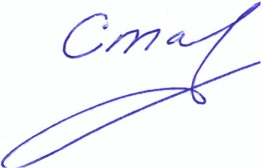 13.06.2021Проявление студентом самостоятельности и инициативы при работе над ВКРСтудент проявил самостоятельность при формулировке исследуемой управленческой проблемы, целей и задач ВКРВКР выполнялась студентом в целом самостоятельно при активном консультировании с научным руководителемСтудент не проявил инициативы при работе над ВКРИнтенсивность взаимодействия с научным руководителем:Постоянное взаимодействиеНерегулярное взаимодействиеОтсутствие взаимодействияДругое:Соблюдение графика работы над ВКР:Полностью соблюдалсяСоблюдался частичноНе соблюдалсяСвоевременность предоставления окончательной редакции ВКР научному руководителюНакануне дня защиты ВКРВ день крайнего срока предоставления ВКРЗа день до срока сдачи ВКРЗа два дня до срока сдачи ВКР За пять дней и более до срока сдачи ВКРСтепень достижения цели ВКРПолностью достигнутаДостигнута частичноНе достигнутаСоответствие содержания ВКР требованиям Полностью соответствуетСоответствует частичноНе соответствует Соответствие оформления ВКР требованиям Полностью соответствуетСоответствует частичноНе соответствует